附件3报名小程序二维码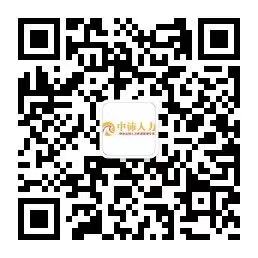 